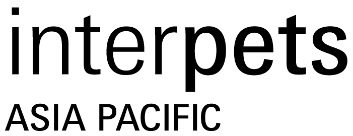 在籍証明書上記のとおりであることを証明いたします。会社名氏名部署役職業種